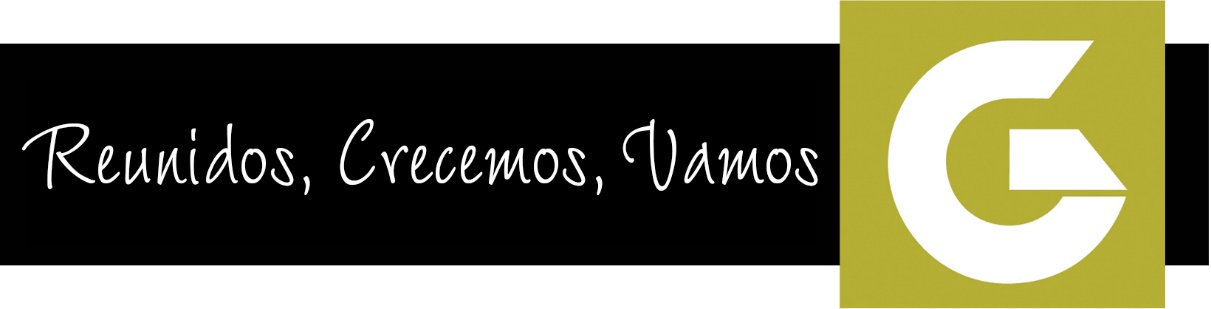 Aglow GeneracionesCómo iniciar: 
Lineamientos para líderes nacionales y locales  Nuestro corazón late por ver que las mujeres y hombres de todas las edades participen en el ministerio de Aglow. Ustedes preparan a los líderes y hacen avanzar al ministerio en sus naciones. Tienen un gran tesoro que entregarle a la siguiente generación.En los lineamientos para “Cómo iniciar” un Aglow Generaciones compartimos ideas que les pueden ayudar a involucrar a personas jóvenes en el ministerio de Aglow. Los lineamientos “Cómo involucrarse” están diseñados para que los copien y entreguen a los jóvenes interesados en involucrarse en Aglow y para personas de todas las edades interesadas en iniciar grupos de Generaciones. Aglow Generaciones es…Aglow Generaciones es una parte integral de Aglow Internacional que se enfoca en levantar a la siguiente generación. En Generaciones, queremos que se dé un crecimiento fresco y nuevo en el fértil suelo espiritual que Aglow Internacional ha cultivado durante 50 años. En cada nación se están fundando poderosas comunidades del Reino en la plenitud de Cristo y allí, las personas de todas las edades están recibiendo el poder que les permite saber quiénes son en Cristo y darlo a conocer en sus comunidades, para que venga el Reino del Cielo a la Tierra.El deseo de Aglow Generaciones es que los jóvenes sean activos y estén llenos de poder en el ministerio de Aglow. Necesitamos la sabiduría de los mayores y el entusiasmo de los jóvenes. Jane Hansen Hoyt comparte, si pudiera elegir un hilo que recorre a Aglow, diría que es el de las relaciones. Se puede entrar a una reunión de Aglow en cualquier parte del mundo y uno se siente, instantáneamente, “como en casa”. ¡En Aglow hay lugar para todas las generaciones!Maneras en las que pueden involucrar a los jóvenes en Aglow:Invítenlos a asistir y a participar en un grupo local, evento o extensiónTengan el corazón abierto y receptivo hacia las generaciones más jóvenesDen un toque multigeneracional a sus reuniones locales y eventos y permitan que se involucrenComiencen un grupo para ser mentores y/o TransformadoresApoyen a los interesados en comenzar un grupo de GeneracionesAnimen a los adultos jóvenes a estar activos en un grupo de Generaciones ya existenteInviten a los adultos jóvenes a servir en un grupo local de Aglow o en una junta nacional cuando identifiquen el don de liderazgo en ellosNota para los líderes nacionales: Cuando los grupos Generaciones de Aglow crezcan lo suficiente en su nación, querrán designar a un Coordinador nacional de Generaciones en su junta.Motiven a los grupos locales a realizar actividades y actividades de extensión para niños y adolescentesApoyen a los jóvenes a asistir a la Conferencia Mundial de Aglow y a la reunión de GeneracionesInviten a los jóvenes al viaje de Aglow a Israel o a un viaje de TransformacionesCompartan información con los jóvenes para que sepan cómo participar en las Llamadas Mundiales de Oración y se unan a cientos de personas en todo el mundoRecaben información de contacto de adultos jóvenes y adolescentes involucrados en Aglow en su nación y envíenla a las oficinas centrales de Aglow. Los jóvenes recibirán actualizaciones de lo que Dios está haciendo alrededor del mundo en Aglow y en Aglow Generaciones. Además pueden seleccionar Me gusta en nuestra página en Facebook y visitar nuestro sitio web para enterarse de información reciente de eventos y testimonios: www.facebook.com/aglowgenerations y www.aglowgenerations.orgEnvíen la información de contacto a las oficinas centrales de Aglow, a la Directora de Generaciones: generations@aglow.org*Esta información es únicamente para la base de datos de Aglow; no se comparte en ningún otro lugar.Jóvenes que participan en grupos locales  Animamos a los grupos locales de Aglow a incluir una mezcla de edades. El diseño de Dios busca que las generaciones estén juntas, bendiciéndose y animándose unos a otros. Animamos a los líderes a:Invitar a que los adultos jóvenes: lideren la adoración, den los anuncios, dirijan en oración, o testifiquen. Permitan que los jóvenes usen y desarrollen sus dones en sus reuniones.Planificar las reuniones que sean relevantes para múltiples generaciones. Inviten a conferencistas de diferentes edades. Organizar actividades creativas que permitan que las diferentes edades trabajen juntas.Invitar a jóvenes que quieran crecer espiritualmente, que necesiten un mentor o un lugar a dónde pertenecer.Líder de Generaciones que sirve en una junta localLa junta del grupo local puede designar a una persona joven para que sirva como líder en la junta. Para ello, el equipo de liderazgo debe enviar el formulario de cambio de información al líder de Generaciones, quien también debe de responder el cuestionario de liderazgo.El propósito de esto es:Aportar una perspectiva y una voz joven a la junta local  Capacitar a la persona joven para que sirva en el grupo local y sea un líder activoContribuir creativamente con las múltiples generaciones que participarán en el grupo localContribuir a atraer a otros jóvenes para que estén activos en los grupos localesAnimar a los jóvenes a desarrollar sus dones.Conectarse y comunicarse con el Coordinador Nacional de Generaciones (si el país cuenta con alguien en este puesto) y con la Directora de Aglow Generaciones en las oficinas centrales. Grupos Aglow Generaciones para adultos jóvenes  Un adulto joven o de mayor edad puede iniciar y dirigir un grupo Aglow Generaciones para personas jóvenes en edades de 18 a treintañeros.El grupo tienen un líder y tantos co-líderes como se requieran.  Ejemplos de tipos de grupos: universitarios, jóvenes adultos, madres jóvenes, parejas jóvenes, jóvenes profesionales.*Vean la sección “Cómo involucrarse: Lineamientos para Aglow Generaciones” para enterarse de más tipos de grupos, ideas de extensión y cómo afiliarlos. Grupos Aglow Generaciones para niños y adolescentes Los grupos de Aglow para adolescentes o niños pueden estar organizados como una extensión de un grupo local.Un adulto comprometido (o 2) puede organizar una reunión mensual para adolescentes o niños mayorcitos, como una actividad de extensión del grupo local.El adulto(s) sirve como líder del grupo y planifica las enseñanzas y actividades enfocándose en las necesidades del grupo, según la edad.Los adultos pueden incluir a los adolescentes de distintas maneras para ayudarlos a crecer en sus destrezas de liderazgo.Un grupo para niños puede servir como “cuidado de niños con un propósito” durante el grupo mensual de Aglow.Los grupos de Generaciones para adolescentes pueden afiliarse como un grupo aparte.Un adolescente, adulto joven o mayor puede liderar un grupo para adolescentes.Necesitan cumplir con los requisitos y lineamientos de afiliación.Vean la sección “Cómo involucrarse: Lineamientos para Aglow Generaciones” para ver más tipos de grupos, ideas para actividades de extensión y cómo afiliarse.Los líderes se relacionan con la junta nacional y la directora de Generaciones en las oficinas centrales de Aglow.Inicio de un grupo de Generaciones y con quién tienen relación Cuando exista interés en iniciar un grupo de Generaciones para adultos jóvenes o adolescentes en su comunidad, los líderes potenciales se conectarán con una junta local o nacional. Todos los grupos de Generaciones y los líderes deben recibir la aprobación por la junta nacional. Los líderes locales o nacionales se comunican y oran con los líderes. Los grupos de Generaciones están bajo el liderazgo nacional y a ellos se les entrega la papelería de afiliación completada y los cuestionarios de liderazgo del grupo. Luego, toda la información de afiliación completa se envía a las oficinas centrales de Aglow. Si el grupo de Generaciones inició de un grupo local o en el mismo pueblo que un grupo local, se relacionan entre sí y el grupo local puede ser la conexión principal y ante quien rindan cuentas.NombreEdadPaísCorreo electrónicoManeras de participar en Aglow GeneracionesManeras de participar en Aglow GeneracionesManeras de participar en Aglow GeneracionesManeras de participar en Aglow GeneracionesJóvenes que participan en los grupos locales Edades: adolescentes-treintañeros Asisten y participan en las reuniones Reuniones multi-generaciona-lesLíder de Generaciones sirve en un grupo local Edades: 18- treintañeros Pueden invitar a un adulto joven a servir como líder en una junta local Grupos Aglow Generacio-nes para adultos jóvenes  Edades: 18- treintañe-rosGrupos Generacio-nes afiliados  Grupos Aglow Generaciones para niños y adolescentes Edades 5-11 para grupos de niños y 12-17 para grupos de adolescentesExtensión a grupos locales y grupos afiliados 